Golf Course SuperintendentPiper Glen Golf Club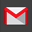 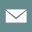 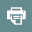 ApplicationBy using this feature you agree to our Terms and Conditions and Privacy Policy.DetailsPosted:TBDLocation:Springfield, Illinois Show MapSalary:$65,000+ NegotiableType:Full Time - ExperiencedCategories:Assistant superintendent, Golf Course SuperintendentPreferred Education:Associates DegreeNOTES:Employer will assist with relocation costs.

Additional Salary Information: Paid vacation 401k Meals are included GCSAA and local dues, meetings and continuing education Paid vacation  Create a Job Alert for Similar JobsAbout Piper Glen Golf ClubPiper Glen is a championship style, public access golf club located in Springfield, ILPiper Glen Golf Club, Springfield, IL is looking for a Golf Course Superintendent with a strong background in championship caliber maintenance practices as well as excellent communication skills with both staff and customers.Piper Glen is located in the historic capital city of Springfield, Illinois. The course is a short drive from downtown Springfield, nestled next to the neighboring town of Chatham. Piper Glen offers 18 holes of championship quality golf. The course is kept in tournament condition, as it has played host to U.S. Amateur, U.S. Mid-Amateur, and Illinois Amateur qualifying events.

Piper Glen has bentgrass fairways, tees, and undulating greens that never disappoint. We also have a practice facility that includes the driving range, practice green, and chipping green with bunkers to work on your sand game. Responsible for all course operations including turf, ornamentals and landscaping, trees and pondsVast knowledge of irrigation systems and transfer pumpsProper planning and usage of pesticides and fertilizersRecruit, supervise and schedule maintenance staff Care and maintenance of equipment, shop area and storage sheds